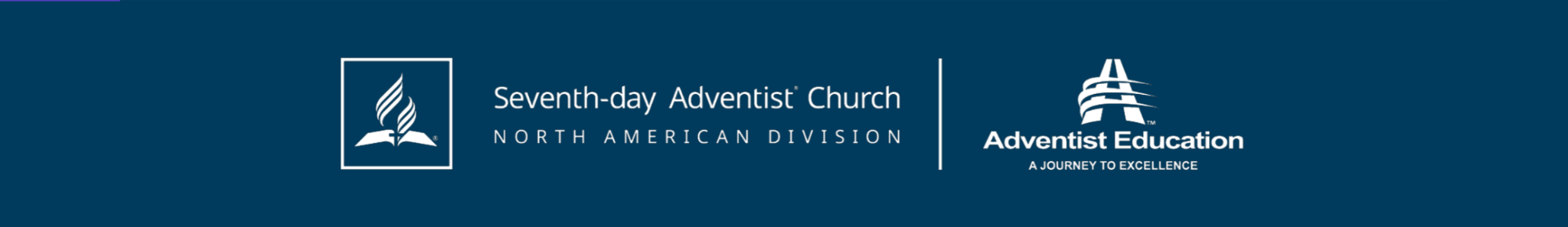 5th Grade Math Pacing GuideMeasurement topics are listed in suggested order of instruction.MeasurementTopic3.0 ElementAccomplish ScoreWhere do I need to focus/ThoughtsQuarter 1Quarter 1Quarter 1Quarter 1Quarter 1Q1Decimal Place ValuesDPV1—Shift a decimal value in relation to its decimal point by multiplying or dividing it by a power of DPV2—Compare decimal valuesQ1ExponentsE1—Evaluate whole numbers raised to whole-number powersE2—Evaluate expressions involving whole-number powers of Q1Decimal Addition and SubtractionDAS1—Add and subtract decimal valuesQ1Multiplication and DivisionMD1—Multiply multi-digit whole numbers using the standard algorithmMD2—Divide multi-digit whole numbers using strategies based on place value, the properties of operations, and the relationship between multiplication and divisionMD3—Use the properties of place value and multiples of  to simplify and solve problems Quarter 2Quarter 2Quarter 2Quarter 2Quarter 2Q2Decimal Multiplication and Division(15-19 days)DMD1—Multiply decimal valuesDMD2—Divide decimal valuesQ2Fraction MultiplicationFM1—Multiply fractions by fractions using a diagram or model FM2—Multiply fractions by fractions arithmeticallyFM3—Compare the size of a product of fractions to its factors without calculating the product Q2Fraction DivisionFD1—Represent the quotient of two whole numbers as a fractionFD2—Divide a whole number by a unit fractionFD3—Divide a unit fraction by a whole number3rd Quarter3rd Quarter3rd Quarter3rd Quarter3rd QuarterQ3Fraction Addition and SubtractionFAS1—Add and subtract fractions with unlike denominators using a diagram or model FAS2—Add and subtract fractions with unlike denominators arithmetically Q3Numerical ExpressionNE1—Evaluate numerical expressionsNE2—Write numerical expressions to represent verbal descriptions and word problemsQ3Measurement ConversionsMC1—Convert between measurement units within the US customary systemMC2—Convert between measurement units within the metric system4th Quarter4th Quarter4th Quarter4th Quarter4th QuarterQ4Two-Dimensional FiguresTF1—Classify two-dimensional figures based on their properties TF2—Construct two-dimensional figures from a given set of propertiesQ4VolumeV1—Determine the volume of right rectangular prisms by packing them with unit cubesV2—Calculate the volume of right rectangular prisms arithmeticallyV3—Calculate the volume of three-dimensional figures composed of right rectangular prisms Q4Coordinate Plane
CP1—Graph points on a coordinate planeCP2—Use a coordinate plane to solve problemsQ4Numerical PatternsNP1—Analyze the relationships between numerical patternsNP2—Use a coordinate plane to analyze the relationships between numerical patterns 